Lời bài hát ANH CỨ ĐI ĐI- Hari WonLời bài hát Anh cứ đi đi đang làm mưa làm gió trên các bảng xếp hạng âm nhạc là một sáng tác mới của nhạc sĩ Vương Anh Tú và được thể hiện bởi ca sĩ Hari Won. Lời bài hát Anh cứ đi đi nói về những nỗi lòng của một cô gái đang có sự tan vỡ trong tình cảm của mình và mong muốn người mình yêu có được những hạnh phúc mới trong cuộc tình sau. Sau đây, mời các bạn cùng xem lời bài hát Anh cứ đi đi. 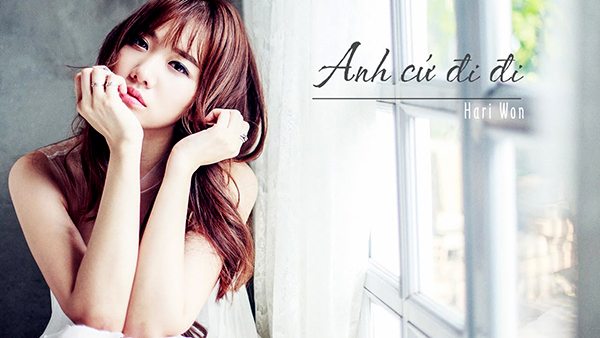 Lời bài hát Anh cứ đi điTình yêu là thế..Đôi khi làm mình say mê, đôi khi làm mình ngô nghêTin một người đến nỗi rơi lệLà thế...Khi yêu ai chẳng cần biết nữa, khi yêu ai thì dù trong mưaVẫn cảm thấy ấm áp dư thừa...Rồi khi em thấyAnh trong tay cùng người khác ấy, sao em quên được khoảnh khắc đấyAnh bên ai hạnh phúc như vậy?Thì thôi....Buông đôi tay và để anh điXem như ta lần đầu chia lyCũng là lần cuối nghĩ suy..Điệp khúcThì anh.. cứ đi đi hãy cứ xa em và đừng ngẫm nghĩHạnh phúc ra sao yêu thương nhường nào chỉ thêm thời gian lãng phí.Ừ thì anh cứ đi đi và đừng nhớ nhung chiVề đâu khi ta đã lạc mất nhau??Mình buồn vì tim mình đauMình buồn thì ai thấu đâu?Từng lời buông chưa hết câu, nước mắt đã dâng khóe sầu.Đừng bên nhau nếu không vui, em muốn thấy anh cười.Vì yêu nên em xin anh cứ đi...Bỏ mặc em!